 	ISSN: xxxx-xxxxINSTRUÇÕES AOS AUTORES DE TRABALHOS PARA 9ª JORNADA LATINO-AMERICANA E DO CARIBE DE gvSIG E 6ª JORNADA BRASILEIRA DE gvSIGInstructions to the authors to publication in 9th Latin American and Caribbean Journey of gvSIG and 6thBrazilian Journey of gvSIGFulano de Tal 1, Beltrano de Tal 21 Instituição de Fulano de Tal, Endereço, CEP, Cidade – Estado, País, email2 Instituição de Beltrano de Tal, Endereço, CEP, Cidade – Estado, País, emailRESUMOO propósito das presentes instruções é orientar os autores de trabalhos a serem publicados na 9ª Jornada Latino-Americana e do Caribe de gvSIG e 6ª Jornada Brasileira de gvSIG. Observe que este arquivo deve ser tomado como modelo para a digitação dos artigos completos. Este resumo deve ter até 12 linhas.Palavras-chave: Palavra chave 1. Palavra chave 2. Palavra chave 3. (Até 3 palavras chave).ABSTRACTThe purpose of these instructions is to assist the papers Author’s in preparing for publication in 9th Latin American and Caribbean Journey of gvSIG and 6th Brazilian Journey of gvSIG. Please notice that the present instructions should be used as a model for your full manuscript. This abstract should be up to 12 lines.Keywords: Keyword 1. Keyword 2. Keyword 3. (Up to three keywords).1 INSTRUÇÕES GERAISOs artigos deverão ser encaminhados para a comissão de avaliação com as seguintes características:Nome do arquivo:Os arquivos dos artigos para submissão deverão ser nomeados conforme a padronização que segue: (a) Autores com um trabalho submetido: Ex.: Sobrenome.doc (sobrenome do autor principal + extensão do Word); (b) Autores com mais de um trabalho submetido: Ex.: Sobrenome_1.doc; Sobrenome_2.doc; Sobrenome_n.doc (sobrenome do autor principal_1;2;...;n + extensão do Word).Formatação:Folha: A4 (21,0 cm x 29,7 cm);Número de páginas: limitado a 10 páginas Editor de texto: Word for Windows ou LibreofficeMargens: superior e esquerda de 2,5cm; direita de 2,0cm e inferior de 1,5cm. Fonte: Arial, tamanho 11;Parágrafo: sem espaçamento entre parágrafos; espaçamento simples entre linhas; alinhamento justificado; recuo especial da primeira linha de 1,25 cm.Texto: a primeira página do artigo deve conter título em português e em letras MAIÚSCULAS E NEGRITAS, tamanho 14 e título em inglês em Caixa baixa e itálico, tamanho 14.Resumo em espanhol ou português, com alinhamento justificado, contendo campo de estudo, objetivo, método, resultado, conclusões e até três palavras-chave.Abstract em inglês, com alinhamento justificado, contendo campo de estudo, objetivo, método, resultado, conclusões e três palavras-chave.Em seguida, deve ser iniciado o texto do artigo:Referências: devem ser citadas no corpo do texto com indicação do sobrenome e ano de publicação.Notas: devem ser reduzidas ao mínimo necessário e apresentadas ao final da página, numeradas sequencialmente, antes das referências bibliográficas.Formas de envio: Os artigos são de responsabilidade exclusiva do(s) autor (es) e devem ser enviados para o e-mail artigojornadalacgvsig2017@gmail.com, até o dia 02 de setembro de 2017.ANÁLISE DOS ARTIGOSA análise dos artigos obedecerá ao sistema de avaliação pelos pares. Nesse sistema, cada solicitação é examinada por pelo menos dois pesquisadores, que emitem pareceres de mérito. Tais pareceres constituem as bases necessárias das decisões da comissão de avaliação.Os trabalhos completos serão revisados pela Comissão de Avaliação sendo reenviados aos autores para possíveis correções até o dia prazo indicado pela Comissão, a qual enviará um e- mail confirmando a aceitação ou não do trabalho.Todos os trabalhos aprovados irão compor os anais do evento, com os seus resumos simples, e um E-book, com os trabalhos completos na forma de capítulo de livro. Ambas as publicações serão da 9ª Jornada Latino-Americana e do Caribe de gvSIG e 6ª Jornada Brasileira de gvSIG. As mesma serão de distribuição gratuitas e estarão disponíveis para download na página do evento posteriomente a sua realização.DIGITACÃO DOS ORIGINAISEssas instruções foram digitadas de acordo com as normas aqui descritas, portanto os trabalhos terão o aspecto apresentado pelas presentes instruções.NUMERAÇÃO E ORGANIZAÇÃO DAS SEÇÕESCada título de seção principal do artigo deverá estar em caracteres maiúsculo, corpo 11, em negrito, sendo devidamente numerado em algarismos arábicos, conforme é exemplificado neste artigo. Observe que a única seção que não precisa ser numerada é a seção “REFERÊNCIAS”. Deve-se deixar um (1) espaço antes e um (1) depois de cada seção, exceto para a primeira, que se inicia com dois (2) espaços após as palavras-chave (keywords).SUBSEÇÕESAs subseções serão numeradas iniciando-se pelo número da seção principal, acrescido de um ponto e o número correspondente da mesma. Elas deverão ser escritas com caracteres maiúsculos. Da segunda subseção em diante o título deverá ser em negrito.TABELAS, FIGURAS, FÓRMULAS, ETC.Tabelas, figuras, fórmulas e símbolos matemáticos devem ser digitados respeitando o espaçamento superior e inferior de forma adequada.INSERÇÃO DE FIGURASAs figuras e tabelas devem ser enumeradas em algarismos arábicos. Todos estes elementos devem ter chamadas no texto, tais como: Figura 1, Tabela 1, etc. A legenda deve ser justificada e ficar mais próxima da figura que do texto abaixo.Figura 1 - Imagem mostrando exemplo de numeração e organização das seções.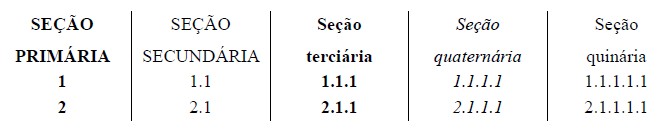 Fonte: http://w3.ufsm.br/biblioteca/phocadownload/Manual_de_Dissertacoes_e_Teses-2015.pdf5.1.1 Sugestões para minimizar o tamanho das figurasEm geral, a causa do tamanho excessivo dos arquivos deve-se à inclusão de imagens com resolução desnecessariamente altas ou imagens em formatos que não permitem uma boa compactação. Sugere-se a opção por imagens no formato “jpg”.INSERÇÃO DE TABELASOs títulos das tabelas devem aparecer centralizados acima delas e seguir o formato abaixo. Observe que as linhas verticais sejam transparentes.Tabela 1 - Áreas (km2) estimadas nas imagens TMAs figuras e tabelas devem aparecer inseridas no texto em local apropriado e centralizadas, se possível logo após sua citação ou uso.A numeração das figuras, tabelas e equações devem ser feitas em ordem e seguir sequência única do começo ao fim do trabalho (e não por seções).As ilustrações devem, por razões de estética, espalhar-se ao longo do texto, evitando- se o seu acúmulo no final.REFERÊNCIASA seção referências bibliográficas não precisa ser numerada e deverá seguir as Normas Técnicas/MDT, versão 2015, adotadas pela Universidade Federal de Santa Maria, podendo ser obtidas pelo acesso ao link: http://w3.ufsm.br/biblioteca/phocadownload/Manual_de_Dissertacoes_e_Teses-2015.pdfPara maiores informações contatar a Comissão de Avaliação de trabalhos da 9ª Jornada Latino-Americana e do Caribe de gvSIG e 6ª Jornada Brasileira do gvSIG pelo e-mail artigojornadalacgvsig2017@gmail.com.IdentificaçãoÁrea na Imagem TMÁrea no MapaSul100101Norte105110